Equipe #NN		Relatório de Projeto Equipe XXXX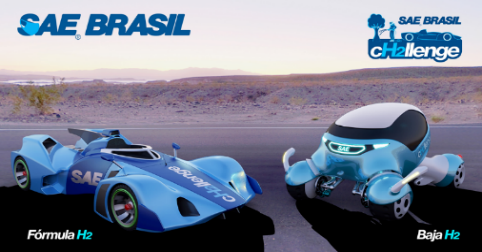 XXXXCapitão da Equipe XXXXXProfessor Orientador da Equipe1o Desafio estudantil SAE Brasil & BALLARD Student H2 Challenge 2020  introdução{O "corpo do texto" deve ser organizado usando os estilos “Título” e “Corpo”. Subtítulos dentro de uma seção principal devem ter todas as letras em maiúsculas, utilize a tabulação normal de parágrafo. Não deixe uma linha de espaço acima e abaixo deste título. Sub-subtítulos devem ser digitados com a inicial maiúscula e demais minúsculas, sublinhadas, utilize a tabulação normal de parágrafo. Novamente, não deixe uma linha de espaço acima ou abaixo do título. (Veja exemplos abaixo.) Depois de selecionar e deletar este parágrafo, comece a digitar o texto aqui.}seção EM PRIMEIRO NÍVELEste é um exemplo de seção em primeiro nível. Esta seção pode incluir ainda, subseções.SUBTíTULOS – Este é um exemplo de subseção (título de segundo nível). Ele usa a formatação “Corpo” de parágrafo e é identificado com o título começando no início do parágrafo como exemplificado aqui.Sub-subtítulo – Este é um exemplo de sub-subseção (título de terceiro nível). Ele usa a formatação “Corpo” de parágrafo e é identificado com o título começando no início do parágrafo como exemplificado aqui.Sub-sub-subtítulo – Este é um exemplo de sub-sub-subseção (título de quarto nível).  Ele usa a formatação “Corpo” de parágrafo e é identificado com o título começando no início do parágrafo como exemplificado aqui.Este é um exemplo de lista com marcadores desordenados;Este é o outro item da lista.Este é um exemplo de lista com marcadores ordenados, utilizando números;Este é o outro item da lista.INFORMAÇÕES GERAISEstas instruções foram redigidas de acordo com o formato definido para a prova de Relatório de Projeto do Desafio Estudantil SAE Brasil & BALLARD Student H2 Challenge 2020, como um guia prático para as equipes utilizarem na formatação de seus relatórios de projeto.ÍTENS MAIS RELEVANTES PARA AVALIAÇÃO: O foco da avaliação na 1ª etapa será nas seções onde a equipe demonstra o conhecimento adquirido sobre Célula à combustível com hidrogênio e na descrição da implementação desse subsistema. O relatório deve conter informações que permitam avaliar os itens abaixo:ESPECIFICAÇÕES TÉCNICAS DO VEÍCULO PROPOSTODETALHES DO DESEMPENHO DO POERTRAIN HÍBRIDO ELÉTRICO COM CÉLULA À COMBUSTÍVELPROJETO DO SISTEMA DE SEGURANÇA PARA O HIDROGÊNIO NO VEÍCULO E PROTOCOLOS DE SEGURANÇA ADOTADOS PARA MANUSEIO DO H2 NO LABORATÓRIO E NA COMPETIÇÃOVIABILIDADE TÉCNICA, LOGÍSTICA E FINANCEIRA DO PROJETOExplicar em detalhes como se dará a integração da nova fonte de energia com o sistema existente ou modificado de tração elétrica. A factibilidade do projeto será avaliada fortemente de acordo com os aspectos técnicos e financeiros abaixo, como classificação para receber uma das stacks de célula à combustível.A potência máxima aplicada na entrada do motor do veículo é menor ou igual a 4200 W? (demonstração requerida de como a limitação será implementada)O veículo em condição de marcha é capaz de arrancar sobre e transpor obstáculos com inclinação de até 10 %? (demonstração teórica requerida)O veículo está usando a potência da célula a combustível como fonte principal de energia?Apresentar cálculos para os percentuais de uso de energia em condição de marcha obtidos das duas fontes:Stack Ballard FCgen®-1020ACS com 46 células (célula à combustível). (maior ou igual a 60% desejável)Bateria de baixa autonomia (máxima capacidade de 720 Wh) (menor ou igual a 40 % desejável)Comparar a autonomia usando somente a bateria e usando a bateria associada a célula à combustível. IMPORTANTE: Usar como referência a pista anexa em voltas de máxima performance considerando a velocidade adequada nas curvas. O veículo atende aos requisitos no manual do produto Stack Ballard FCgen®-1020ACS com 46 células (componentes, vazões, temperaturas, correntes, voltagens, requisitos de segurança, etc.)? A equipe usou criatividade na concepção dos dutos de fluxo de ar para a célula? Como a equipe conseguiu equilibrar a relação alta eficiência/baixo consumo? (uso de regeneração, peso do veículo em marcha, otimização de relações de transmissão, estratégia de controle do powertrain híbrido, etc.. Sugestão: usar a simulação de desempenho como abaixo para estratégias alternativas).O veículo tem soluções inovadoras, simples e de baixo custo? O veículo atende as especificações de segurança do hidrogênio? IMPORTANTE: Apresentar o check-list de segurança do powertrain híbrido a hidrogênio preenchido.Design de integração (packaging) veicular dos componentes e manutenabilidade.Design da carroceria do veículo físico a ser apresentado.Simulação teórica do desempenho do veículo na pista de referência (em anexo) em voltas de máxima performance considerando velocidades adequadas nas curvas com dados de:consumo de H2 e Wh da bateria por volta, autonomia em número de voltas e tempo total, Tempo de volta,uso instantâneo de energia das fontes individuais (bateria e célula a combustível),performance instantânea do veículo (velocidade e posição do veículo, rotação, torque e potência consumida pelo motor) eficiência do powertrain por volta (Trabalho total da força de tração excluindo recuperação/(integral da energia retirada do H2 + integral da energia retirada da bateria))A equipe pode definir o nível de fidelidade do modelo. É desejável que o modelo virtual tenha representados:o sistema de fornecimento de H2, a célula à combustível com o fluxo de ar, a bateria, o inversor se houver, ´o motor, a transmissão, o chassis do veículo simplificado para análise de performance, o sistema integrado de controle do powertrain, os inputs do piloto.Funções de transferência podem ser usadas para os sistemas.A equipe deve demonstrar a viabilidade de construir o veículo no prazo conforme o modelo apresentado (financiamento, disponibilidade de partes, cronogramas de fabricação).IDIOMA – O idioma para o relatório enviado ao Comitê Fórmula SAE BRASIL deverá ser em Inglês.ORIGINAL – O relatório deve ser enviado à SAE BRASIL conforme regras gerais definidas.DATAS LIMITES – O Portal da SAE Brasil contém todas as datas limites necessárias.INSTRUÇÕES DE FORMATAÇÃOEste documento foi preparado e disponibilizado em MS Word®. Desta forma, as Equipes podem escrever seus relatórios (por cima) sem se preocupar com a formatação.O arquivo final será submetido em PDF e não deverá superar o tamanho de 5 MB.REGRAS PARA SUBMISSÃO – O Trabalho final deve conter estes itens na seguinte ordem:Corpo Principal – Deve também seguir o formato de coluna dupla.Apêndice (se aplicável) – Digite o apêndice no formato de uma ou duas colunas, usando o formato “Título” para o título “APÊNDICE”. (Vide exemplos em pág 3 e 4)Apêndice (se aplicável) – É possível utilizar parte do apêndice com uma coluna e parte do apêndice com duas colunas, no entanto, jamais deve conter mistura de uma e duas colunas na mesma página.TEXTO – Formatação de página e as especificações são:Tabela 1 – Formatação das páginasELEMENTOS DO MANUSCRITO – Não use linhas extras (“Enter”) para adicionar espaços em branco. Use a formatação de parágrafo para esse fim.Não use tabulação. Use a formatação parágrafo ou a tecla TAB.dicas ÚteisTABELAS – Quando for necessário utilizar tabelas, faça a inserção utilizando o comando “Inserir Tabela”. Numere as tabelas de maneira consecutiva.LETRAS GREGAS – Quando for utilizar letras do alfabeto grego, faça a inserção utilizando o comando “Inserir Símbolo”.Negrito, sublinhado, itálico – Quando for utilizar estes recursos, faça utilizando os comandos de Fonte.FIGURAS – Numere as figuras de maneira consecutiva.Insira “quebras de coluna” ou “quebras de página” para um melhor controle da fluidez do texto.ARQUIVO EM PDF – Sempre cheque se o seu arquivo em PDF está da maneira que você deseja, pois pode acontecer perda de formatação, resumo das seçõesAs seções deste relatório devem seguir a seguinte ordem e obedecer à sua necessidade (obrigatória / opcional):Introdução		Seção Obrigatória;Desenvolvimento 	Seção Obrigatória;System managementPowertrain híbrido célula a combustívelTransmissionBrakes / CockiptSuspensionFrame/ Body/AeroEletronics / ElectricalSistema de segurança do hidrogênioAvaliação teórica de performance do veículoConclusão		Seção Obrigatória;Referências		Seção Obrigatória;Apêndice		Seção Opcional;conclusãoEsta é a seção onde você deverá incluir a conclusão de seu Relatório de Projeto. A análise detalhada de viabilidade técnica, logística e financeira do projeto pode ser apresentada no apêndice, sendo que a conclusão deve apresentar os dados mais relevantes desta.referênciasEsta é a seção onde você deverá incluir as referênciasbibliográficas citadas ao longo de seu trabalho. (Colocarsomente as mais relevantes).definições, acrônimos e abreviaçõesEsta é a seção onde você poderá incluir definições, acrônimos e abreviações. Esta seção é opcional.Estilo de fonteHelvéticaTamanho de fonte9 pontosEspaçamentoSimples (12 pontos)AlinhamentoJustificadoMargens laterais15 mmMargem inferior42 mmMargem superior(primeira página)90 mm (para o início das colunas)Margem superior(demais páginas)15 mmLargura da coluna85 mm